CAUCES DE LA ENSEÑANZA ACTIVA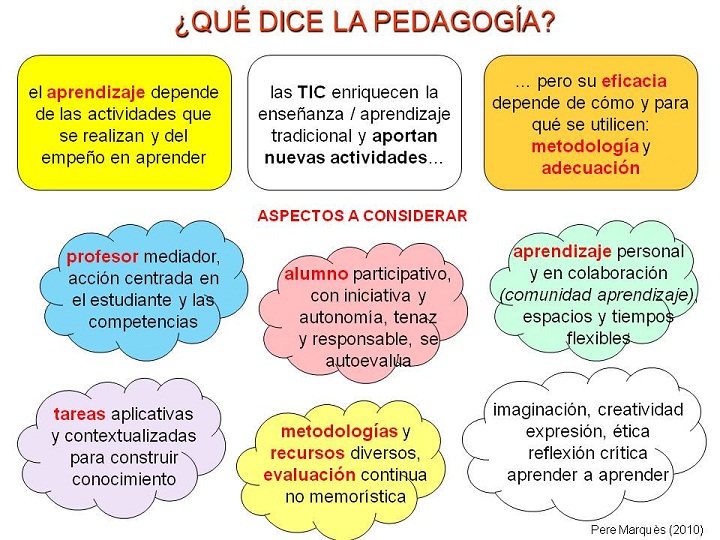   Los estilos activos no son metodologías, sino formas preferentes de actuar ante los demás y ante uno mismo, Suponen esfuerzo, naturalidad, creatividad y claridad en los objetivos que se pretenden, una veces autónomos y otras sugeridos y hasta impuestos por factores externos    Reclaman un correcta  comprensión de lo que es el profesor, el docente, y lo que es el alumnos, el discípulo.  Y exigen superar el falso postulado que  presupone que el de arriba todo lo sabe y lo puede y el de abajo tiene que ser un repetidor, un depósito que se llena, un siervo fiel que es bueno cuando se somete y acepta y malvado cuando se revuelve y protesta.LA BUENA EDUCAON ACTIVA PRESUPONEUNOS CRITERIOS DETERMINADOS¿CUÁLES?1. SABER PREGUNTAR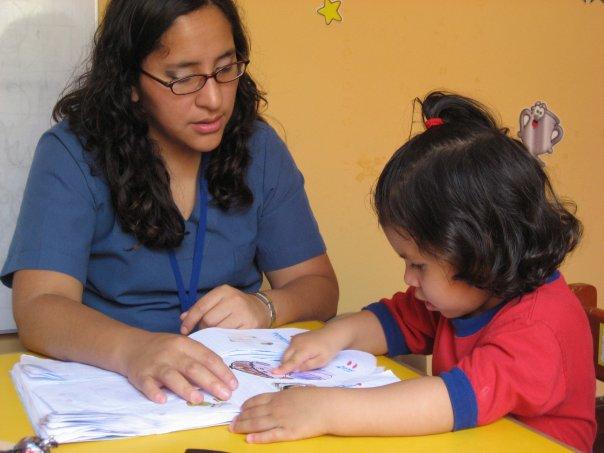 DEJAR TIEMPO... ADAPTARSE A LA PERSONA Y A SU NIVEL.. TENER CLARIDAD EN LA RESPUESTA QUE SE ESPERA... SUGERIR CAMINOS... ESTIMULAR EL SENTIMIENTO... SIEMPRE ALABAR2. SABER GRADUAR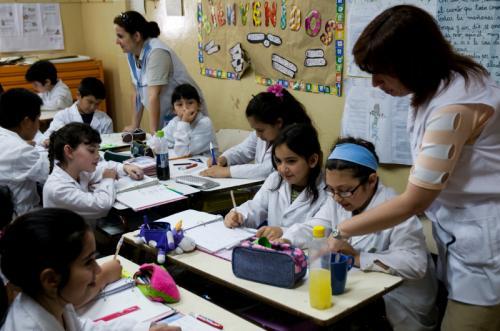 RESPETAR LOS RITMOS...  TENER PACIENCIACENTRARSE EN CADA PERSONA. .. COMPRENDERNO COMPARAR CON LOS DEMÁS3.  SABER DAR EJEMPLO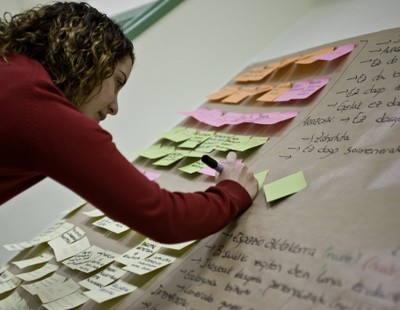 Adaptarse... no hacer lo que deben hacer ellos...Aportar en pequeñas unidades.... Organizar Preferir el ejemplo a las normas y órdenes4. SUPERAR LA MERA COMPRENSION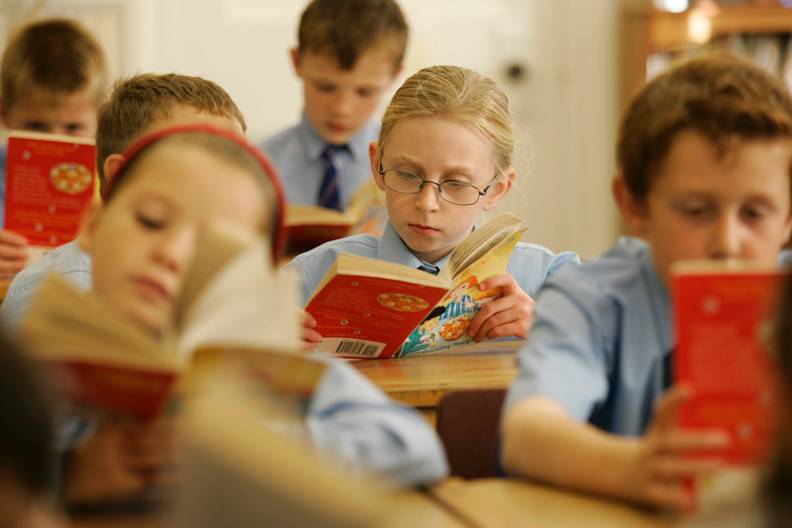 LLEGAR A LA ASIMILACIÓN, AL AGRADO, A LA COMPRENSIÓNAL DESEO DE APLICACIÓN5. DEJAR ACTUAR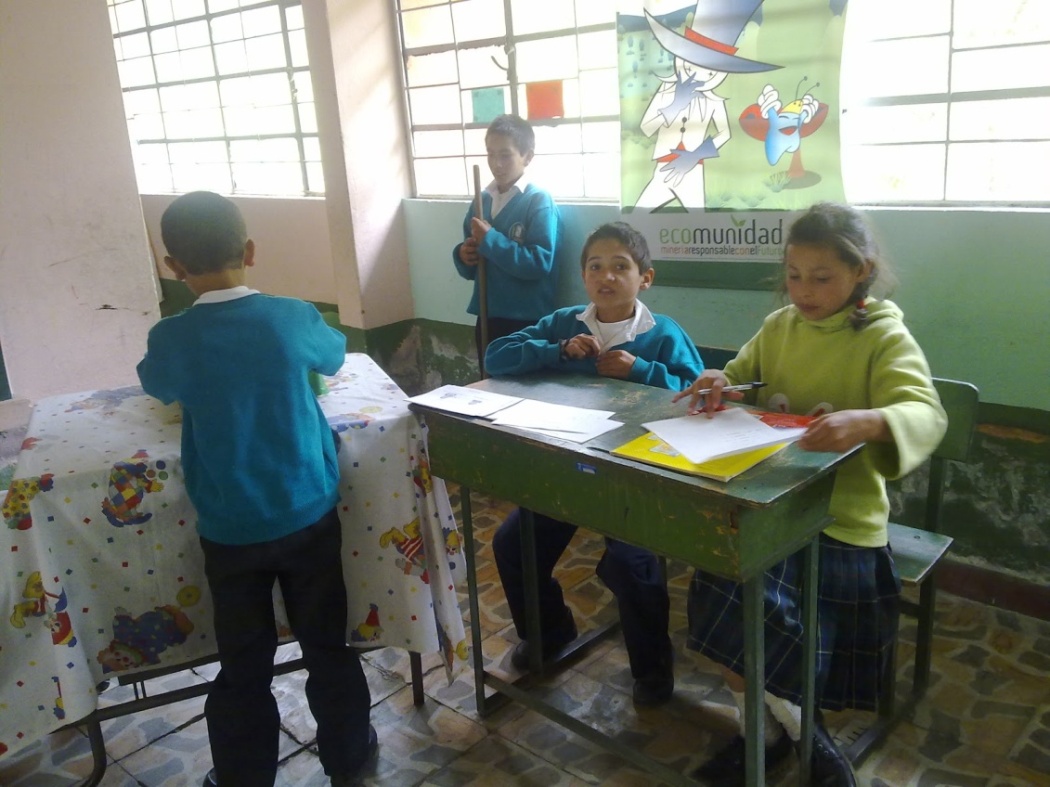 Respetar el protagonismo de ellosSimplemente dejar obrar. Prevenir el errorEnseñar a pensar6.  CREAR AMBIENTE, CREAR CLIMA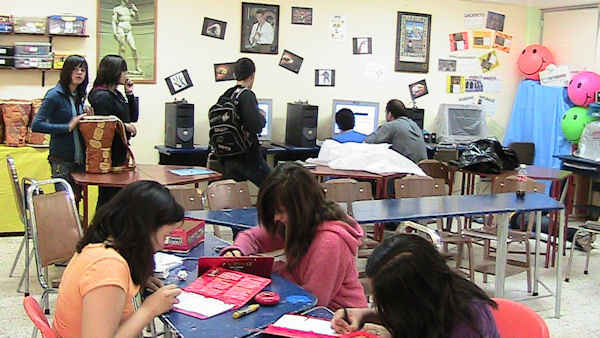 Que el trabajo salga naturalque se busquen y obtengan resultadosy que se sienta el placer del acierto frecuente7. SABER SISTEMATIZAR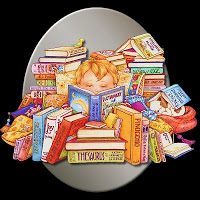 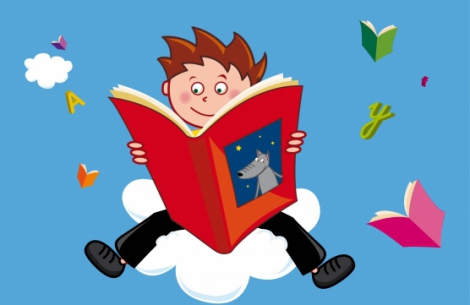 Evitar el acumular. Buscar el orden y la selecciónNo pretender simplemente la erudiciónUsar más la fantasía que la memoria8. ESTIMULAR SIEMPRE EL GUSTO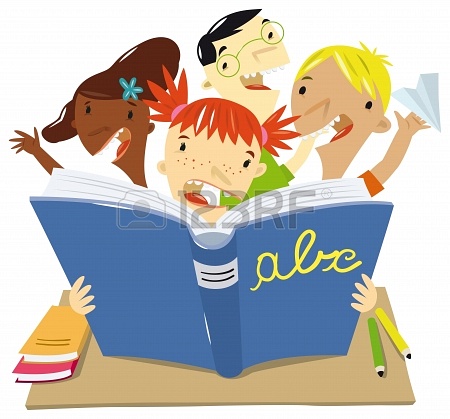 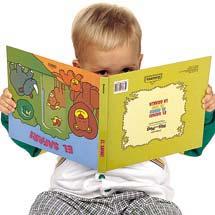 Evitar el cansancio, la monotoníael aburrimientoen ocasiones el hastío y la desesperación9 RENOVAR Y ANIMAR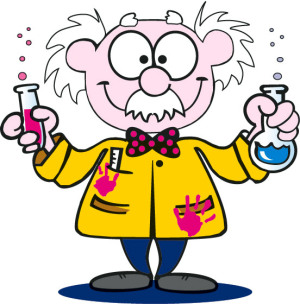 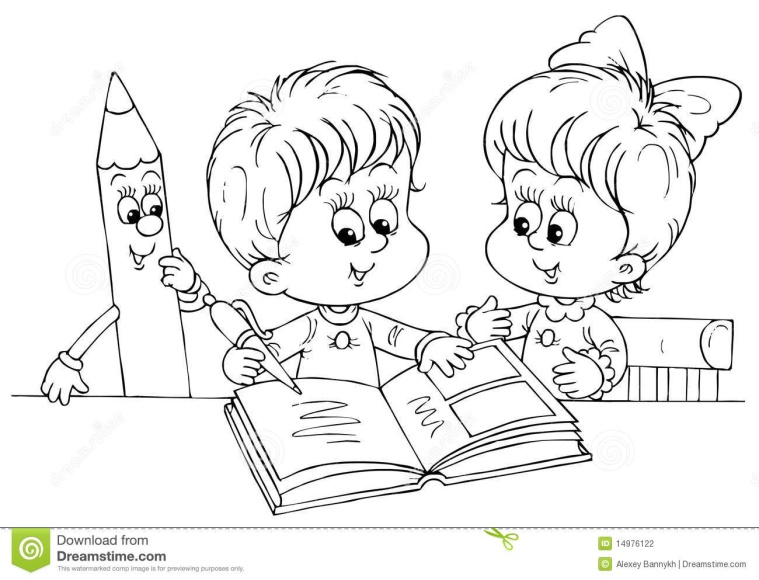 Jugar con creatividad y con sorpresasnunca con ocurrencias, improvisacionesy menos con aventuras10 COLABORAR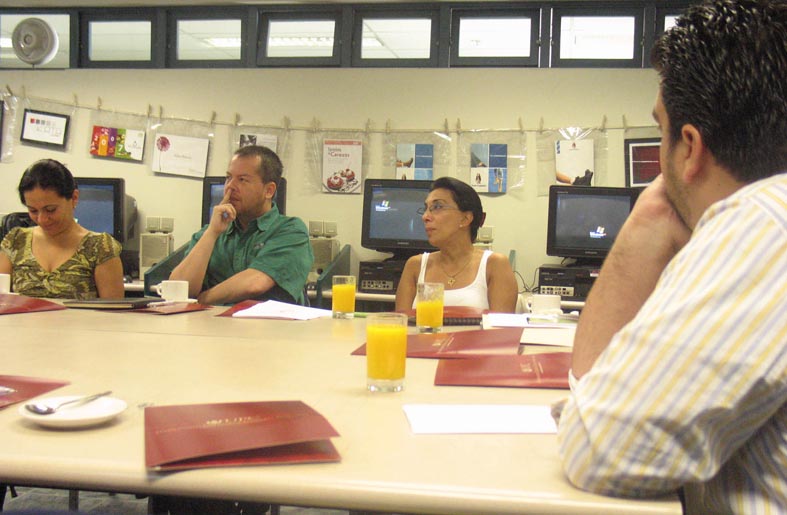 Compartir deseos y procedimientocon lo que trabajan en el mismo campoAPORTAR PARA RECIBIR MASTODO ELLO SUPONEMAESTROS / MAESTROS CREATIVOS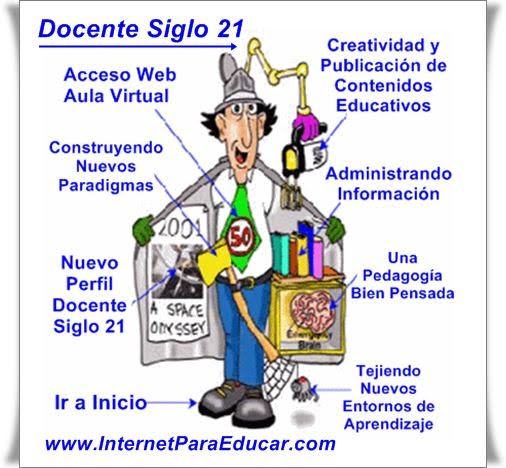 ALEGRES Y COMPROMETIDOS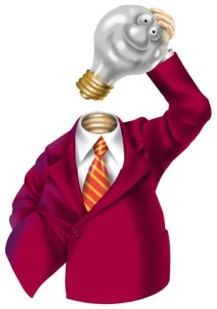 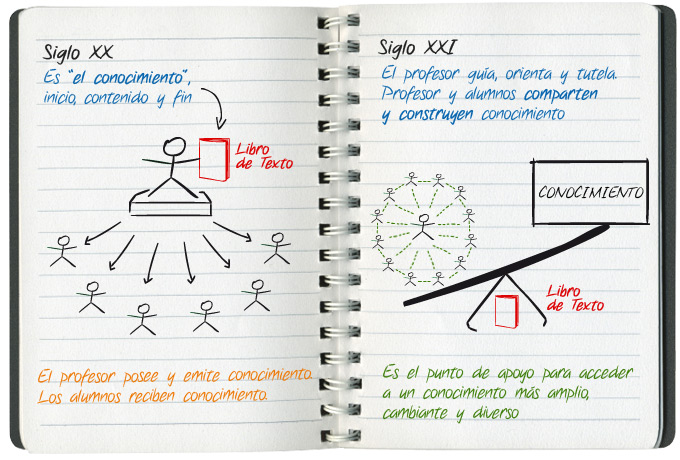 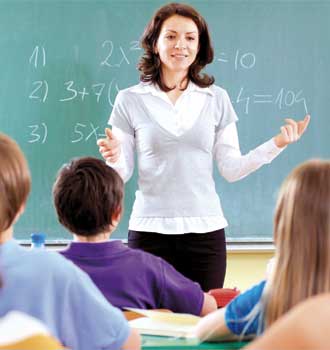 CON OBJETIVOS Y METAS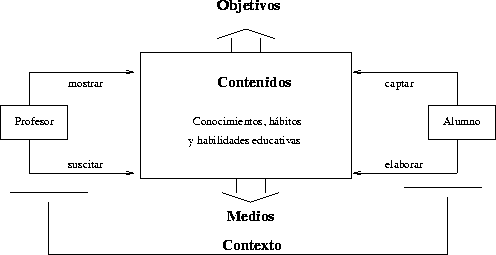 Y BUENAS CUALIDADES ORGANIZADORAS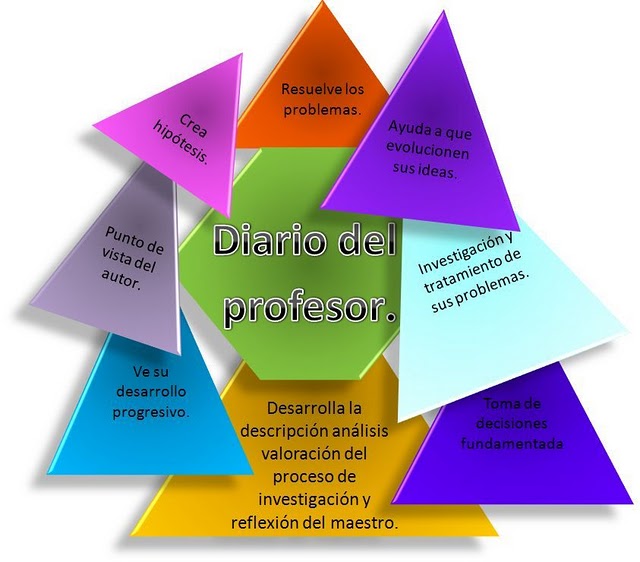 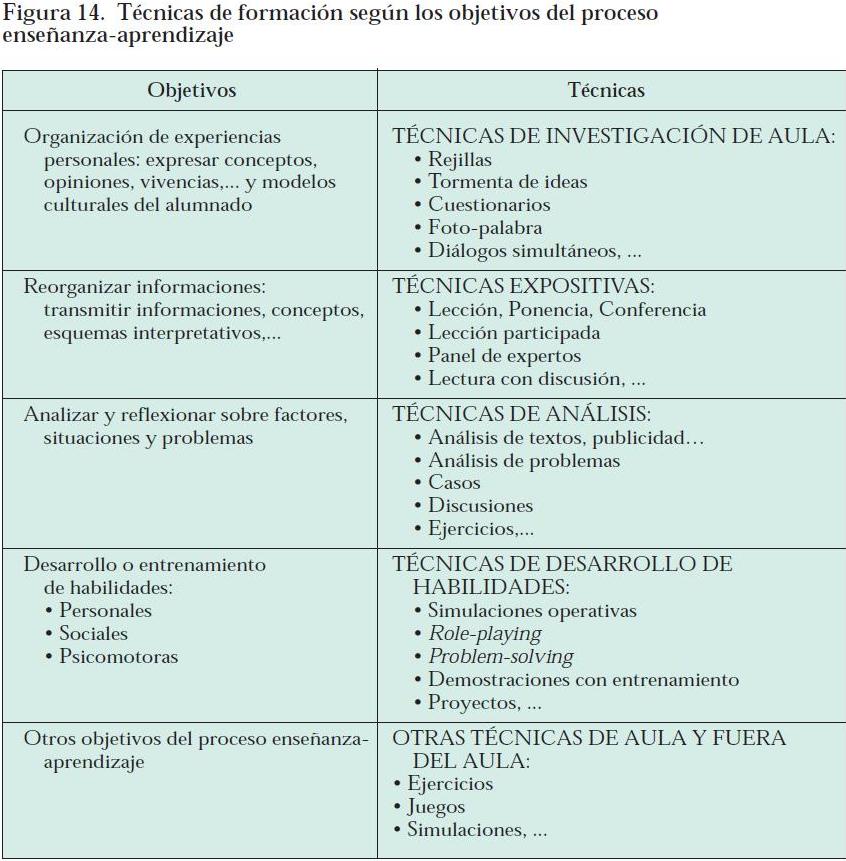 El bUen profesor no improvisa.  Es ordenado y reflexivo.No deprime, sino que alienta. Es en todo positivoSiembra paz, alegría y amistad.Es serio, generoso, altruista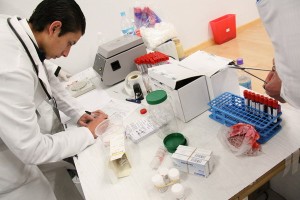 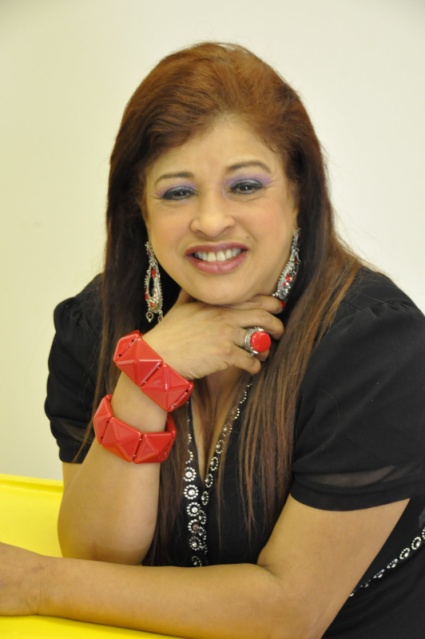 colaborativo y abnegado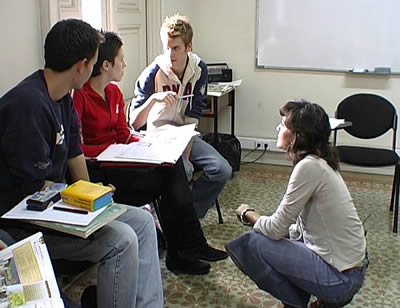 abierto, positivo, cordial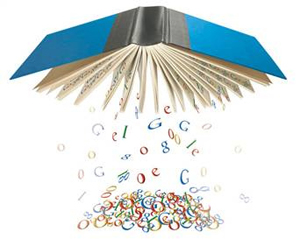 culto, satisfecho y comunicativo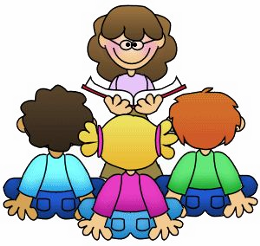 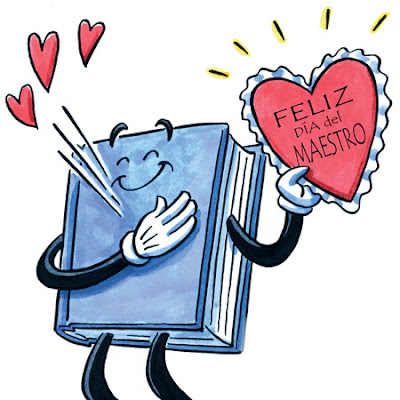 sembrador de luz y alegría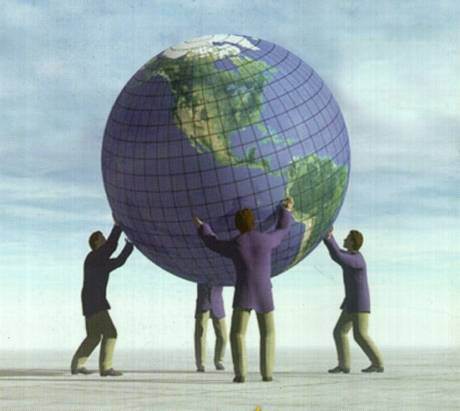 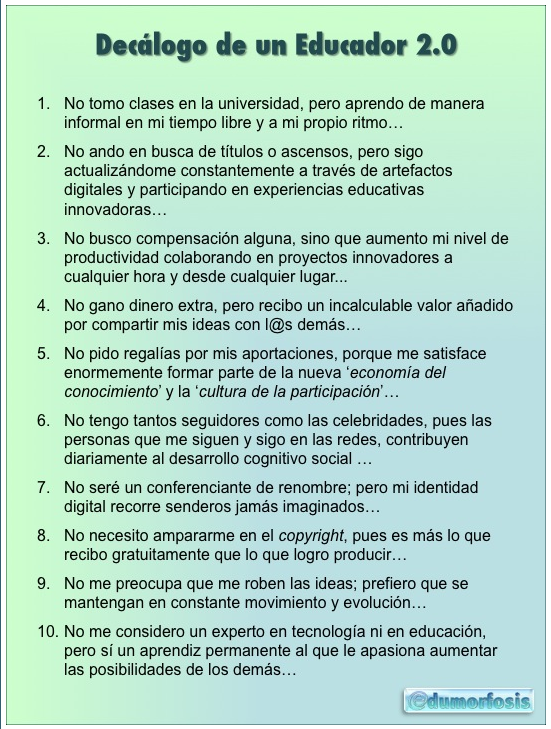 